SERVIÇO PÚBLICO FEDERAL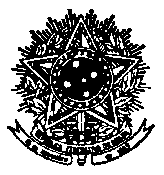 UNIVERSIDADE FEDERAL DE SANTA CATARINAPró-Reitoria de GraduaçãoCoordenadoria de Avaliação e Apoio PedagógicoCampus Prof. João David Ferreira Lima –CEP 88040-900Trindade - Florianópolis - Santa Catarina - Brasil | +55 (48) 3721-8307Programa de Formação Continuada – PROFOREDITAL 003/2022/PROGRADFormulário de Inscrição Em caso de dúvidas, entrar em contato por meio do telefone (48) 37218307 ou e-mail profor@contato.ufsc.brLocal e data__________________________________                                   Assinatura do(a) proponenteNúmero da atividade Formativa (conforme item 5.2):Área da Atividade Formativa (conforme item 5.2):Título do curso, palestra ou atividade:Dados dos(as) Ministrantes: Nome Completo:Endereço eletrônico:Telefone: (  ) Carga horária total:Número de vagas:Data(s) proposta para a realização:Horário(s):Público–Alvo:Pré-requisito(s): Conteúdo programático/Ementa: Objetivos: Metodologia/Estratégias de Ensino:Modalidade: ( ) A distânciaDescrever o local físico ou AVA em que a atividade será realizada: Detalhamento do curso (especificar o conteúdo programático de cada encontro e especificar o número de encontros)Acrescente aqui quaisquer informações adicionais que julgue ncessárias.